Your recent request for information is replicated below, together with our response.I would ask that you note that Police Scotland do not hold all the information you have requested and in terms of Section 17 of the Act, this letter represents a formal notice that information is not held.By way of explanation, records such as these are destroyed in line with the current force retention policy.  As per the record retention policy we only hold this information for 3 years + current year and as such only data for this time frame can be provided. Further, there are a number of caveats in relation to the information provided:The information provided relates only to speeding offences detected by Safety Cameras Scotland and does not reflect those detected by local Road Policing. This data is taken from a live system which is subject to change and correct as of 20/07/23.‘Offences’ defined as ‘total number of activations where an offence can be proven to have taken place’, which excludes emergency services vehicle exemptions and other non-offences.The figure for ‘Conditional Offer of Fixed Penalty’ includes those issued with a COFPN and which still have time to pay but could ultimately be reported to the Procurator Fiscal for non-payment.Offences, COFPNs Issued and Reports to the PF are all provided based on the date of the offence, not when processed, issued or reported. Please note, for a variety of reasons not all detections will result in a Conditional Offer/Fixed Penalty Notice / report to the Procurator Fiscal.  All published and unpublished records you hold related to road speed and safety data; road installations and improvements requests; installed police reserved areas usage and speed camera zones attendance; road traffic incident records and all associated decision making processes, complete with documentation outlining decisions to alter or amend road control and safety measures over the period from January 2013 to July 2023.The information requested relates to the section of the A73 at and around the road junction with Station Road, Thankerton at a road distance of 1 mile in each direction of the junction. Pursuant to this request over the period outlined, where relevant to Police Scotland oversight and documents held, please provide:All historic road safety and analysis data you hold for the road section describedThe West Safety Camera Unit identifies and monitors sites using injury collision, speed and offence data. I have attached separately (Data 1 – 6) all information held pertaining to the A73.You may also wish to contact the relevant roads authority to establish if they hold any additional information.Reported road traffic and pedestrian incidents and outcomes within the periodI have attached separately data which provides the above requested information.Data from surveys or measurement undertaken on this road section related to speed, road conditions and road safetyThe West Safety Camera Unit undertakes speed surveys at this location, the full results of which have been provided within the 2018, 2020, 2021 and 2022 speed surveys, provided within Data 1- 6. As stated above you may wish to contact the roads authority to establish if they hold any relevant information.Analysis of the data, recommendations and decisions made as a resultAny recommendations you have made to other stakeholders in relation to road safety in this location The only analysis and recommendations the West Safety Camera Unit make in regards to this and other locations relates to the identification of potential safety camera sites and subsequent review of any enforcement. The new site proposal from 2018 and the site review from 2023 have been provided. Anything out with this would be held by the roads authority.Data of recorded speed including highest and mean average speeds during the different speed limits in existence over time period describedI can advise that Police Scotland does not hold information in the format requested.  In terms of Section 17 of the Act, this letter represents a formal notice that information is not held.As you will be aware an individual’s right in terms of the legislation is to obtain information held by a public authority at the time a request is received and there is no obligation on them to create new information specifically for this request.By way of explanation, full speed survey results are provided, within which these statistics can be found. The 2018, 2020 and 2022 surveys were when the national speed limit was in force. The 2021 survey was when the 30mph speed limit was in force. Please note the 2018 speed survey file contains surveys for more than one site and the A73 survey results can be filtered out using the filters within. There is, however, no way to split this survey out into its own file.Statistics and data related to fines/penalties/convictions issued from activities of the speed cameras used at this locations, within time period requestedVisits, Enforcement Hours, Offences, Notices of Intended Prosecution Issued, Conditional Offer of Fixed Penalty Notices Issued (COFPNs Issued), Conditional Offer of Fixed Penalty Notices Paid (COFPNs Paid) and Reports to the Procurator Fiscal have been provided for each enforcement location pertaining to this site. There are 4 enforcement locations. A total for the site as a whole has also been provided. Dates and types of road traffic incidents at the location during the periodDate, time, severity, number of casualties, number of vehicles involved and location of reported injury collisions has been provided.Attendance dates, frequency and physical direction of the speed camera team at the locationA list of the actual dates of enforcement visits to the site have been provided. Enforcement is in both directions at all 4 enforcement locations.Use, to date of the reserved police vehicle area by mobile speed camera vehicles To date we have been unable to enforce at this reserved area as we are awaiting the speed signage to be updated by the local authority. Further to the above, please confirm if there are any current or impending consultation or plans to monitor, review and/or implement further traffic controls on the A73 or its connected side roads at this time of request, dated 15 July 2023In terms of the Freedom of Information (Scotland) Act 2002 a public authority is only obliged to provide recorded information. Under Section 8 of the Act, information which requires opinion or a yes/no response is not in essence a valid request. If you wish to refine your request to seek recorded information your request will be considered and an appropriate response provided.If you require any further assistance please contact us quoting the reference above.You can request a review of this response within the next 40 working days by email or by letter (Information Management - FOI, Police Scotland, Clyde Gateway, 2 French Street, Dalmarnock, G40 4EH).  Requests must include the reason for your dissatisfaction.If you remain dissatisfied following our review response, you can appeal to the Office of the Scottish Information Commissioner (OSIC) within 6 months - online, by email or by letter (OSIC, Kinburn Castle, Doubledykes Road, St Andrews, KY16 9DS).Following an OSIC appeal, you can appeal to the Court of Session on a point of law only. This response will be added to our Disclosure Log in seven days' time.Every effort has been taken to ensure our response is as accessible as possible. If you require this response to be provided in an alternative format, please let us know.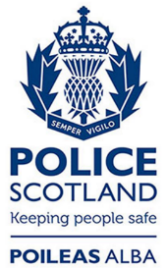 Freedom of Information ResponseOur reference:  FOI 23-1821Responded to:  14 August 2023